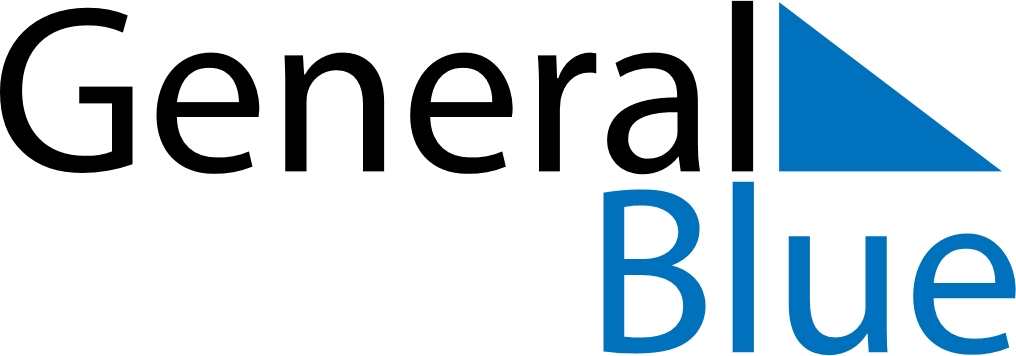 January 2024January 2024January 2024January 2024January 2024January 2024Waswanipi, Quebec, CanadaWaswanipi, Quebec, CanadaWaswanipi, Quebec, CanadaWaswanipi, Quebec, CanadaWaswanipi, Quebec, CanadaWaswanipi, Quebec, CanadaSunday Monday Tuesday Wednesday Thursday Friday Saturday 1 2 3 4 5 6 Sunrise: 8:02 AM Sunset: 4:13 PM Daylight: 8 hours and 11 minutes. Sunrise: 8:01 AM Sunset: 4:14 PM Daylight: 8 hours and 12 minutes. Sunrise: 8:01 AM Sunset: 4:15 PM Daylight: 8 hours and 13 minutes. Sunrise: 8:01 AM Sunset: 4:16 PM Daylight: 8 hours and 14 minutes. Sunrise: 8:01 AM Sunset: 4:17 PM Daylight: 8 hours and 16 minutes. Sunrise: 8:01 AM Sunset: 4:18 PM Daylight: 8 hours and 17 minutes. 7 8 9 10 11 12 13 Sunrise: 8:01 AM Sunset: 4:19 PM Daylight: 8 hours and 18 minutes. Sunrise: 8:00 AM Sunset: 4:21 PM Daylight: 8 hours and 20 minutes. Sunrise: 8:00 AM Sunset: 4:22 PM Daylight: 8 hours and 22 minutes. Sunrise: 7:59 AM Sunset: 4:23 PM Daylight: 8 hours and 23 minutes. Sunrise: 7:59 AM Sunset: 4:25 PM Daylight: 8 hours and 25 minutes. Sunrise: 7:58 AM Sunset: 4:26 PM Daylight: 8 hours and 27 minutes. Sunrise: 7:58 AM Sunset: 4:27 PM Daylight: 8 hours and 29 minutes. 14 15 16 17 18 19 20 Sunrise: 7:57 AM Sunset: 4:29 PM Daylight: 8 hours and 31 minutes. Sunrise: 7:56 AM Sunset: 4:30 PM Daylight: 8 hours and 33 minutes. Sunrise: 7:56 AM Sunset: 4:32 PM Daylight: 8 hours and 35 minutes. Sunrise: 7:55 AM Sunset: 4:33 PM Daylight: 8 hours and 38 minutes. Sunrise: 7:54 AM Sunset: 4:34 PM Daylight: 8 hours and 40 minutes. Sunrise: 7:53 AM Sunset: 4:36 PM Daylight: 8 hours and 42 minutes. Sunrise: 7:52 AM Sunset: 4:38 PM Daylight: 8 hours and 45 minutes. 21 22 23 24 25 26 27 Sunrise: 7:51 AM Sunset: 4:39 PM Daylight: 8 hours and 47 minutes. Sunrise: 7:50 AM Sunset: 4:41 PM Daylight: 8 hours and 50 minutes. Sunrise: 7:49 AM Sunset: 4:42 PM Daylight: 8 hours and 52 minutes. Sunrise: 7:48 AM Sunset: 4:44 PM Daylight: 8 hours and 55 minutes. Sunrise: 7:47 AM Sunset: 4:45 PM Daylight: 8 hours and 58 minutes. Sunrise: 7:46 AM Sunset: 4:47 PM Daylight: 9 hours and 1 minute. Sunrise: 7:45 AM Sunset: 4:49 PM Daylight: 9 hours and 4 minutes. 28 29 30 31 Sunrise: 7:43 AM Sunset: 4:50 PM Daylight: 9 hours and 6 minutes. Sunrise: 7:42 AM Sunset: 4:52 PM Daylight: 9 hours and 9 minutes. Sunrise: 7:41 AM Sunset: 4:54 PM Daylight: 9 hours and 12 minutes. Sunrise: 7:40 AM Sunset: 4:55 PM Daylight: 9 hours and 15 minutes. 